KONTRAK PENGABDIAN KEPADA MASYARAKAT(skema…….)Tahun Anggaran 2019Nomor :          /UN12.13/PM/2019 Pada hari ini .... tanggal….  Bulan...  tahun dua ribu sembilan belas,kami yang bertandatangan di bawah ini :      PIHAK PERTAMA dan PIHAK KEDUA, secara bersama-sama sepakat mengikatkan diri dalam suatu Kontrak  (skema Pelaksana…… ) Tahun Anggaran 2019 dengan ketentuan dan syarat-syarat sebagai berikut:Pasal 1Ruang Lingkup KontrakPIHAK PERTAMA memberi pekerjaan kepada PIHAK KEDUA dan PIHAK KEDUA menerima pekerjaan tersebut dari PIHAK PERTAMA, untuk melaksanakan dan menyelesaikan (Skema…………..) Tahun Anggaran 2019 dengan judul “……………………………………”.Pasal 2Dana Pengabdian Kepada Masyarakat(1) Besarnya dana untuk melaksanakan Pengabdian Kepada Masyarakat dengan judul     sebagaimana dimaksud pada Pasal 1 adalah sebesar Rp…………. ,- (…………) sudah termasuk pajak. (2) Dana Pengabdian Kepada Masyarakat sebagaimana dimaksud pada ayat (1) dibebankan  pada Daftar Isian Pelaksanaan Anggaran , Pejabat Pembuat Komitmen (PPK) unit 01 Petikan Tahun Anggaran 2019 Nomor : SP DIPA : 042.01.2.400959/2019, Kode : 5742.003.053/525119.Pasal 3Tata Cara Pembayaran Dana Pengabdian Kepada Masyarakat(1) PIHAK PERTAMA akan membayarkan Dana Pengabdian Kepada Masyarakat kepada PIHAK KEDUA secara bertahap dengan ketentuan sebagai berikut:	a.Pembayaran Tahap Pertama sebesar 70% dari total dana pengabdian yaitu 70% x Rp.................,- = Rp.............,- (.................), yang akan dibayarkan oleh PIHAK PERTAMA kepada PIHAK KEDUA setelah PIHAK KEDUA menyerahkan proposal usulan yang sudah direvisi sebanyak 4 (empat) eksemplar. b.Pembayaran Tahap Kedua sebesar 30% dari total dana pengabdian kepada masyarakat yaitu 30%x Rp..................,- = Rp. ..............,- (...................), dibayarkan oleh PIHAK PERTAMA kepada PIHAK KEDUA setelah PIHAK KEDUA mengunggah  laporan akhir ke http://penelitian.unsrat.ac.id pelaksanaan Pengabdian Kepada Masyarakat serta memasukkan hardcopy laporan  akhir, laporan keuangan serta bukti luaran pengabdian(2) Dana PengabdianKepada Masyarakat sebagaimana dimaksud pada ayat (1) akan  disalurkan oleh PIHAK PERTAMA kepada PIHAK KEDUA ke rekening sebagai berikut:(3) PIHAK PERTAMA tidak bertanggung jawab atas keterlambatan dan/atau tidak   terbayarnya sejumlah dana sebagaimana dimaksud pada ayat (1) yang disebabkan karena kesalahan PIHAK KEDUA dalam menyampaikan data pelaksana, nama bank, nomor rekening, dan persyaratan lainnya yang tidak sesuai dengan ketentuan.Pasal  4Jangka WaktuJangka waktu pelaksanaan Pengabdian Kepada masyarakat sebagaimana dimaksud  dalam Pasal 1 sampai selesai 100%, adalah tanggal 22 Oktober 2019Pasal 5Target Luaran(1)  PIHAK KEDUA berkewajiban untuk mencapai target luaran wajib pengabdian berupa  (…………….)(2) PIHAK KEDUA berkewajiban untuk melaporkan bukti pencapaian target luaran  sebagaimana dimaksud pada ayat (1) kepada PIHAK PERTAMA.Pasal 6Hak dan Kewajiban Para Pihak(1)   Hak dan Kewajiban PIHAK PERTAMA:a.PIHAK PERTAMA berhak untuk mendapatkan dari PIHAK KEDUA laporan akhir, laporan keuangan serta bukti luaran pengabdian.  b.PIHAK PERTAMA berkewajiban untuk memberikan dana pengabdian kepada Masyarakat kepada PIHAK KEDUA dengan jumlah sebagaimana dimaksud dalam Pasal 3.(2)  Hak dan Kewajiban PIHAK KEDUA:a. PIHAK KEDUA berhak menerima dana pengabdian kepada masyarat dari PIHAK         PERTAMA dengan jumlah sebagaimana dimaksud dalam Pasal 2 ayat (1);b. PIHAK KEDUA berkewajiban menyerahkan kepada PIHAK PERTAMA laporan  sebagaimana dimaksud pada pasal 3 ayat (1b) (Skema……dengan judul (………………..)c. PIHAK KEDUA berkewajiban untuk bertanggungjawab dalam penggunaan dana   pengabdian kepada masyarakat yang diterimanya sesuai dengan proposal kegiatan yang telah disetujui;d. PIHAK KEDUA berkewajiban untuk menyampaikan kepada PIHAK PERTAMA      laporan penggunaan dana sebagaimana dimaksud dalam Pasal 7.Pasal 7Laporan Pelaksanaan Penelitian(1) PIHAK KEDUA berkewajiban untuk menyampaikan kepada PIHAK PERTAMA berupa laporan kemajuan dan laporan akhir mengenai luaran pengabdian Kepada Masyarakat dan rekapitulasi penggunaan anggaran sesuai dengan jumlah dana yang diberikan oleh PIHAK PERTAMA yang tersusun secara sistematis sesuai pedoman yang ditentukan oleh PIHAK PERTAMA.(2)  PIHAK KEDUA berkewajiban mengunggah Laporan Kemajuan dan Surat Pernyataan Tanggungjawab Belanja (SPTB) paling lambat 20 September  2019.(3)  PIHAK KEDUA berkewajiban mengunggah catatan harian dan laporan komprehensif pelaksanaan pengabdian paling lambat  22 Oktober 2019. (4)  Laporan hasil Pengabdian Kepada Masyarakat sebagaiman tersebut pada ayat (4) harus     memenuhi ketentuan sebagai berikut:Bentuk/ukuran kertas A4;Di bawah bagian cover ditulis:Dibiayai oleh:Daftar Isian Pelaksanaan Anggaran (DIPA) Universitas Sam Ratulangi.Kementerian Riset, Teknologi dan pendidikan TinggiNomor SP DIPA-042.01.2.400959/2019, tanggal 05 Desember 2018Pasal 8Monitoring dan Evaluasi       PIHAK PERTAMA dalam rangka pengawasan akan melakukan Monitoring dan Evaluasi pada bulan September 2019 terhadap kemajuan pelaksanaan Pengabdian Kepada Masyarakat Tahun Anggaran 2019.Pasal 9Penilaian Luaran Penilaian luaran pengabdian dilakukan oleh Kemite Penilai/Reviewer Luaran sesuai    dengan ketentuan yang berlaku.         Pasal 10Perubahan Susunan Tim Pelaksana dan Substansi Pelaksanaan Perubahan terhadap susunan tim pelaksana dan substansi pelaksanaan Pengabdian Kepada Masyarakat ini dapat dibenarkan apabila telah mendapat persetujuan tertulis dari Ketua Lembaga Penelitian dan Pengabdian Kepada Masyarakat Unsrat.                                                                     Pasal 11Penggantian Ketua Pelaksana(1) Apabila PIHAK KEDUA selaku ketua pelaksana tidak dapat melaksanakan Pengabdian    Kepada Masyarakat ini, maka PIHAK KEDUA wajib mengusulkan pengganti ketua pelaksana yang merupakan salah satu anggota tim kepada PIHAK PERTAMA.(2) Apabila PIHAK KEDUA tidak dapat melaksanakan tugas dan tidak ada pengganti ketua sebagaimana dimaksud pada ayat(1), maka PIHAK KEDUA harus mengembalikan dana pengabdian Kepada Masyarakat kepada PIHAK PERTAMA yang selanjutnya disetor ke Kas Negara.(3) Bukti setor sebagaimana dimaksud pada ayat (2) disimpan oleh PIHAK PERTAMA.Pasal 12Sanksi(1) Apabila sampai dengan batas waktu yang telah ditetapkan untuk melaksanakan Pengabdian Kepada Masyarakat ini telah berakhir, namun PIHAK KEDUA belum menyelesaikan tugasnya, terlambat mengirim laporan Kemajuan, dan/atau terlambat mengirim laporan akhir, maka PIHAK KEDUA dikenakan sanksi administratif berupa penghentian pembayaran dan tidak dapat mengajukan proposal pengabdianKepada Masyarakat dalam kurun waktu dua tahun berturut-turut.(2)	Apabila PIHAK KEDUA tidak dapat mencapai target luaran sebagaimana dimaksud dalam Pasal 5, maka kekurangan capaian target luaran berdampak tidak dibayarkan dana 30 %  dan wajib mengembalikan dana 70 % yang telah diterima. Pasal 13Pembatalan Perjanjian(1) Apabila dikemudian hari terhadap judul Pengabdian Kepada Masyarakat sebagaimana dimaksud dalam Pasal 1 ditemukan adanya duplikasi dengan Pengabdian Kepada Masyarakat  lain dan/atau ditemukan adanya ketidakjujuran, itikad tidak baik, dan/atau perbuatan yang tidak sesuai dengan kaidah ilmiah dari atau dilakukan oleh PIHAK KEDUA, maka perjanjian Pengabdian Kepada Masyarakat ini dinyatakan batal dan PIHAK KEDUA wajib mengembalikan dana Pengabdian Kepada Masyarakat yang telah diterima kepada PIHAK PERTAMA yang selanjutnya akan disetor ke Kas Negara.(2)   Bukti setor sebagaimana dimaksud pada ayat (1) disimpan oleh PIHAK PERTAMA.Pasal 14Pajak-PajakHal-hal dan/atau segala sesuatu yang berkenaan dengan kewajiban pajak berupa PPN dan/atau PPh menjadi tanggungjawab PIHAK KEDUA dan harus dibayarkan oleh PIHAK KEDUA ke kantor pelayanan pajak setempat sesuai ketentuan yang berlaku.                                                                Pasal 15Peralatan dan/alat Hasil PenelitianHasil Pelaksanaan Pengabdian Kepada Masyarakat ini yang berupa peralatan dan/atau alat yang dibeli dari pelaksanaan Pengabdian Kepada Masyarakat ini adalah milik Negara yang dapat dihibahkan kepada Universitas Sam Ratulangi  sesuai dengan ketentuan peraturan perundang-undangan.Pasal 16Penyelesaian SengketaApabila terjadi perselisihan antara PIHAK PERTAMA dan PIHAK KEDUA dalam pelaksanaan perjanjian ini akan dilakukan penyelesaian secara musyawarah dan mufakat, dan apabila tidak tercapai penyelesaian secara musyawarah dan mufakat maka penyelesaian dilakukan melalui proses hukum. Pasal 17Lain-lain(1) PIHAK KEDUA menjamin bahwa pengabdian Kepada Masyarakat dengan judul  tersebut di atas belum pernah dibiayai dan/atau diikutsertakan pada Pendanaan Pengabdian Kepada Masyarakat lainnya, baik yang diselenggarakan oleh instansi, lembaga, perusahaan atau yayasan, baik di dalam maupun di luar negeri.(2) Segala sesuatu yang belum cukup diatur dalam Perjanjian ini dan dipandang perlu diatur lebih lanjut dan dilakukan perubahan oleh PARA PIHAK, maka perubahan-perubahannya akan diatur dalam perjanjian tambahan atau perubahan yang merupakan satu kesatuan dan bagian yang tidak terpisahkan dari Perjanjian ini. Perjanjian ini dibuat dan ditandatangani oleh PARA PIHAK pada hari dan tanggal tersebut di atas,  dibuat dalam rangkap 2 (dua) dan bermeterai cukup sesuai dengan ketentuan yang berlaku, yang masing-masing mempunyai kekuatan hukum yang sama.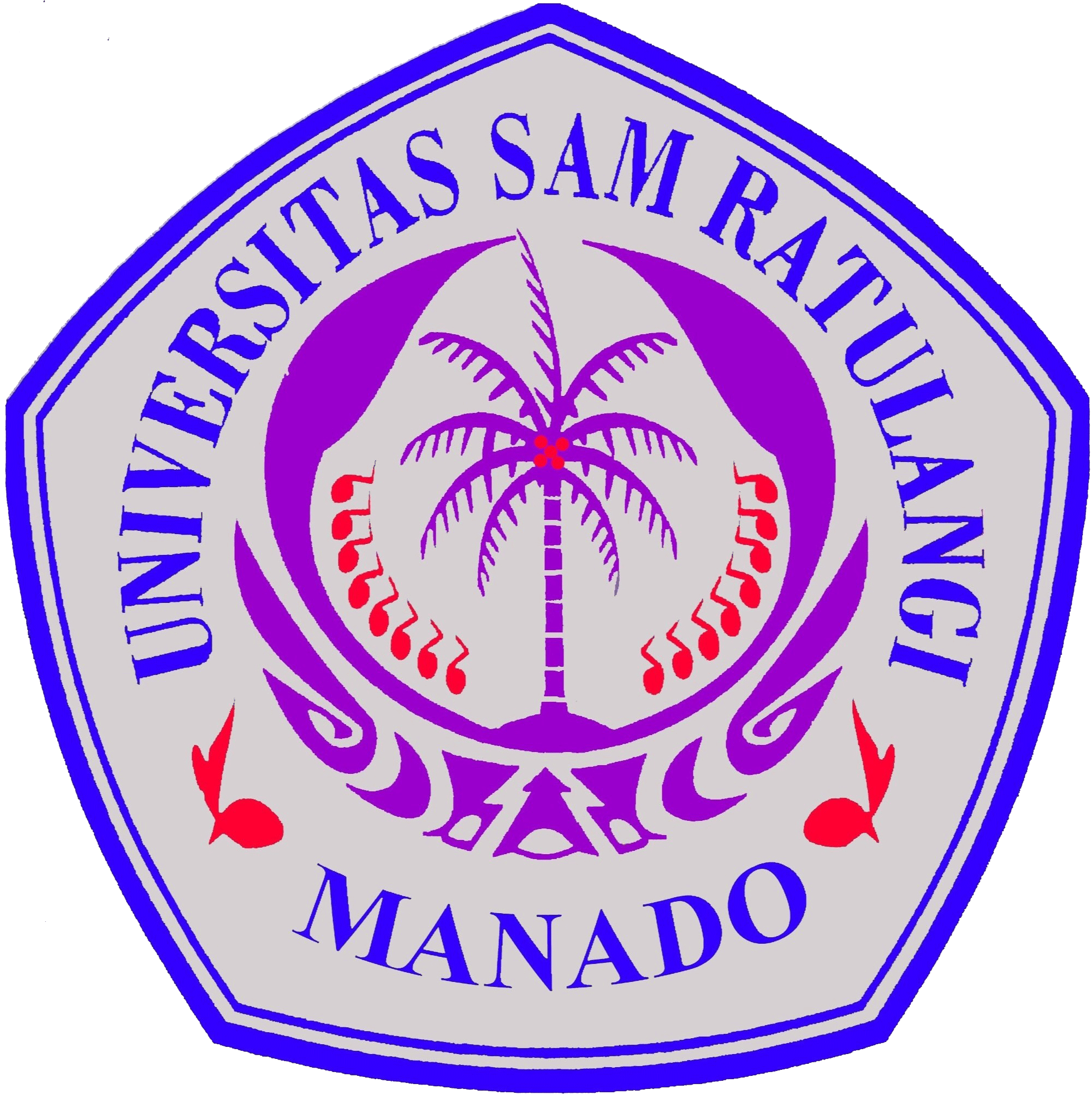 KEMENTERIAN RISET, TEKNOLOGI DAN PENDIDIKAN TINGGIUNIVERSITAS SAM RATULANGIKampus UNSRAT Manado 95115Telp. (0431) 863886, Fax. (0431) 822568Email: rektorat@unsrat.ac.idLaman: http://www.unsrat.ac.id  1.Prof. Dr. Ir. Charles L.Kaunang,MS:Ketua Lembaga Penelitian dan Pengabdian Kepada Masyarakat, Universitas Sam Ratulangi, dalam hal ini bertindak untuk dan atas nama Universitas Sam Ratulangi, yang berkedudukan di Kantor LPPM Unsrat Jl. Kampus Unsrat Manado, untuk selanjutnya disebut PIHAK PERTAMA;2.(Nama Pelaksana):Dosen Fakultas ............ Universitas Sam Ratulangi, dalam hal ini bertindak sebagai pengusul dan Ketua Pelaksana Pengabdian Kepada Masyarakat Tahun Anggaran 2019 untuk selanjutnya disebut PIHAK KEDUA.Nama Rekening:…….Nomor Rekening:…….Nama Bank:BNI             PIHAK PERTAMA                        PIHAK KEDUAProf. Dr. Ir. Charles L. Kaunang, MS               NIDN : 0018105906                                 (nama pelaksana)                         NIDN : Mengetahui     DEKAN …………..(nama Dekan)NIDN: ……… Mengetahui     DEKAN …………..(nama Dekan)NIDN: ……… 